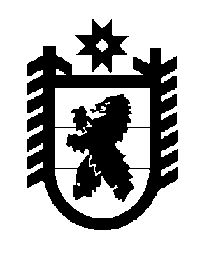 Российская Федерация Республика Карелия    ПРАВИТЕЛЬСТВО РЕСПУБЛИКИ КАРЕЛИЯПОСТАНОВЛЕНИЕот  13 февраля 2019 года № 56-Пг. Петрозаводск О внесении изменений в Положение о Государственном комитете Республики Карелия по строительному, жилищному и дорожному надзору  Правительство Республики Карелия п о с т а н о в л я е т:Внести в пункт 9 Положения о Государственном комитете Республики Карелия по строительному, жилищному и дорожному надзору, утвержденного постановлением Правительства Республики Карелия от 23 октября 2017 года 
№ 368-П «Об утверждении Положения о Государственном комитете Республики Карелия по строительному, жилищному и дорожному надзору» (Собрание законодательства Республики Карелия, 2017, № 10, ст. 1976; № 12, ст. 2486; 2018, № 2, ст. 277; № 8, ст. 1640; № 9, ст. 1873; Официальный интернет-портал правовой информации (www.pravo.gov.ru), 16 января 
2019 года, № 1000201901160003), следующие изменения:1) в подпункте 28 слова «органом исполнительной власти» заменить словами «государственным казенным учреждением»;2) дополнить подпунктом 39.1 следующего содержания:«39.1) в пределах своей компетенции оказывает поддержку добровольческой (волонтерской) деятельности;».           Глава Республики Карелия 					                  А.О. Парфенчиков